
ROLE DEFINITIONKey Responsibilities:-
   Input intelligence data from various sources to appropriate databases in order to contribute to the reduction and detection of crime. Liaise with internal and external sources in order to facilitate the collection and analysis of data. Identify links, emerging trends and patterns between crimes and criminals and bring them to the attention of senior personnel in order to contribute to the achievement of the Force's aims and objectives. Undertake research requests using both internal, and where appropriate, external systems, in order to provide relevant information to contribute to the analytical and/or intelligence function. Contribute to the compilation of intelligence products, briefings and / or bulletins in order to inform operational staff.

The postholder may be required to undertake such other responsibilities as are reasonably commensurate with the grade of the post.Police Staff
Researcher
Professional Standards Department
Role Definition:VI008 / 10693 / 30240 / 30241Dept / Area Command:Professional Standards Department 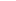 Section:Counter Corruption Unit Post Title:Researcher Post Reference:VI008 / 10693 / 30240 / 30241 Post Grade:Grade C  Location:Whickham Car User Status:Telephone Allowance:Shift Allowance:Standby Allowance:Weekend Enhancement:Contractual Overtime:Line Manager:Detective Sergeant Counter Corruption UnitDetective Sergeant Counter Corruption UnitDetective Sergeant Counter Corruption UnitDetective Sergeant Counter Corruption UnitStaff Responsibilities:Not ApplicableNot ApplicableNot ApplicableNot ApplicablePurpose: To research data in order to support the analytical and intelligence process. To research data in order to support the analytical and intelligence process. To research data in order to support the analytical and intelligence process. To research data in order to support the analytical and intelligence process.